Познание, упорство, труд
к прогрессу в жизни приведут.Тема урока:  Арифметическая и геометрическая прогрессии.Цели урока: Обобщение и систематизация знаний об арифметической и геометрической прогрессиях, закрепление и совершенствование навыков решения задач по теме “Прогрессия”.   Ознакомление учащихся с историческим материалом. Формирование понятий о прикладном значении математикиЗадачи:Обучающие:Формирование умения логично и последовательно излагать свою мысль.Продолжать подготовку к экзаменам.   Решать практические задачи, используя аппарат прогрессии.Развивающие:Развитие математической речи, способностей наблюдать анализировать математические ситуацииВоспитательныеФормирование ответственного отношения к достижению цели; самооценкаОборудование:  Портрет К.Ф.Гаусса.  Мультимедиапроектор, компьютер, раздаточный материал (тесты, бланки ответов).Ход урока.I. Организационный момент.Подведение к формулировке темы урока (слайд 1)II. Актуализация знаний учащихся.Фронтальная работа с классомПовторение формул арифметической и геометрической прогрессии, их сравнение. Фронтальная работа с классомПовторение формул арифметической и геометрической прогрессии, их сравнение. Назвать формулу n-го члена арифметической прогрессии, геометрической прогрессии.Как найти разность и знаменатель прогрессий?Назвать формулу суммы n первых членов   арифметической, геометрической  прогрессий.Слайд  №2Слайд  №3III. Формирование умений и навыков.Решение задач по вариантам, с последующим обсуждением.  1 вариант1.В геометрической прогрессии (bn) известно, что b12 = 4, b14 = 16. Найти шестнадцатый член прогрессии.2. Представьте в виде обыкновенной дроби бесконечную десятичную дробь   0,(36);             в) 0,5(27).2 вариант1. В арифметической прогрессии (ап)  а34 = 54, а36= 80. Найдите разность прогрессии.2. Представьте в виде обыкновенной дроби бесконечную десятичную дробь 0,(24)3 вариант            1. Найти сумму членов арифметической прогрессии с двадцатого по двадцать  восьмой включительно2. Представьте в виде обыкновенной дроби бесконечную десятичную дробь   0,5(27).Тем , кто решает быстрее: Существует ли такая арифметическая прогрессия, в которой S3 = S5 ?Физкультминутка.  Показать движение рук графики следующих функций1,2,4  графики функций – положение рук около стола3,5 графики функций – положение рук выше головы7 и 8 графики функций – показать одновременно левой и правой руками Проследи за движущимися точками и квадратом Решение задачи № 5 и №6 .Слайд 46. В ознакомительном плане. Дима на перемене съел булочку. Во время еды в кишечник попало 30 дизентерийных палочек. Через каждые 20 мин. происходит деление бактерий (они удваиваются). Сколько дизентерийных палочек будет в кишечнике через 6 часов? (Ответ: 7864290 шт.) слайд №7.  С легендой о шахматной доске вы знакомы, а сегодня мы попробуем приобрести100 000 р. за 1 копейкуIV. Проверка усвоения материала.Решение задач по теме “Прогрессия” из экзаменационного сборникаТест (Приложение №1) V. Домашнее заданиеОтветить на все вопросы теста.Подобрать или составить интересную задачу.VI. Итог урокаРефлексия.Итак, ребята, проанализируйте, пожалуйста, движение своих мыслей, чувств, ощущений, которые возникли у вас в процессе нашей совместной деятельности. Если вы довольны своей работой, если вам было комфортно и уютно, прикрепите, пожалуйста, своё яблочко к 1 смайлику. А если вы почувствовали неудовлетворенность, усталость – к 3 смайлику. А если вам было все равно – ко 2 смайлику.Приложение 1ТЕСТАрифметическая и геометрическая прогрессии.     1.Арифметическая прогрессия задана первыми двумя членами: a1 =4, a2 =9. Найти сумму первых 10 членов этой прогрессии.     2. Арифметическая прогрессия задана первыми двумя членами: a1 =8, a2 =5. Найти сумму первых 20 членов этой прогрессии.     3. Геометрическая прогрессия задана первыми двумя членами: b1 =5, b2 =2,5. Найти сумму первых 5 членов этой прогрессии.     4. Геометрическая прогрессия задана первыми двумя членами: b1 =3, b2 =6. Найти сумму первых 8 членов этой прогрессии.     5. Несколько подряд идущих членов арифметической прогрессии образуют последовательность: -8; -5; х; 1. Вычислите член прогрессии, обозначенный буквой х.     6. Несколько подряд идущих членов геометрической прогрессии образуют последовательность: 3; х; 1/3; -1/9. Вычислите член прогрессии, обозначенный буквой х.     7. Выписано несколько членов арифметической прогрессии: … a; -2; 5…Найдите член прогрессии, обозначенный через а.     8. Выписано несколько членов геометрической прогрессии: … b; -1/4; 1/2… Найдите член прогрессии, обозначенный через b.     9.Числа 3а, 4b, 5с образуют в указанном порядке арифметическую прогрессию. Найдите число b, если а=2, с=10.     10. Числа 2а, 3b, 4с образуют в указанном порядке арифметическую прогрессию. Найдите число b, если а=3, с=24.     11. Три последовательности, среди которых есть арифметическая и геометрическая прогрессии, заданы несколькими первыми членами. Укажите для каждой последовательности соответствующее ей утверждение.     12. Три последовательности, среди которых есть арифметическая и геометрическая прогрессии, заданы несколькими первыми членами. Укажите для каждой последовательности соответствующее ей утверждение.     13. Для каждой из приведённых ниже арифметических прогрессий укажите её разность d.                     а) аn=3n+8;                           б) bn=3 - 9n;                               в) сn = 8n+9                              1) d = 8                       2) d = 3           3) d = 9                4) d = -9     14. Для каждой из приведённых ниже арифметических прогрессий укажите её разность d.                     а) аn=5 - 7n;                           б) bn=6n + 5;                               в) сn = 5n - 6                             1) d = 5                       2) d = 6           3) d = 7                4) d = -7    15. Для каждой из приведённых ниже геометрических прогрессий укажите её знаменатель q.             а) аn= 5·2n-1                         б) bn=21-n;                               в) сn = 2n·5n+2                    1) q = 0,5                       2) q = 2           3) q = 5                4) q = 10.    16. Для каждой из приведённых ниже геометрических прогрессий укажите её знаменатель q.             а) аn= 51-n·2n                   б) bn=4·30n-1;                               в) сn = 3·10n                    1) q = 10                        2) q = 12           3) q = 30               4) q = 0,4.    17. Последовательности заданы несколькими первыми членами. Одна из них – арифметическая прогрессия. Укажите её.                1) 7; 4; 1; -2; …    2) 0; 1; 3; 6; …     3) 1; -3; 5; -7; …   4) 1; 2; 4; 8; …     18. Последовательности заданы несколькими первыми членами. Одна из них – геометрическая прогрессия. Укажите её.                1) 1; 5; 9; 13; …    2) 2; 6; 18; 54; …     3) 2; 3,5; 5; 6,5; …   4) 1; -2; -4; 8; …     19. Геометрическая прогрессия задана условиями: b1= -1, bn+1= - 4bn . Какое из данных чисел является членом этой прогрессии?                                     1) -4;           2) 16;            3) -64;        4) -16     20. Геометрическая прогрессия задана условиями: b1= 4, bn+1= - 1/2bn . Какое из данных чисел является членом этой прогрессии?                                     1) 2;           2) 1/4;            3) -1;        4) ½     21. Геометрическая прогрессия задана первым членом и знаменателем: b1= 125, q = - 1/5 . В каком случае при сравнении членов этой прогрессии знак неравенства поставлен неверно?                                     1) b2 < b3 ;           2) b3 > b4;            3) b3 < b5;        4) b2 < b4     22. Геометрическая прогрессия задана первым членом и знаменателем: b1= -81, q = - 1/3 . В каком случае при сравнении членов этой прогрессии знак неравенства поставлен неверно?                                     1) b1 < b2 ;           2) b1 < b3;            3) b3 < b5;        4) b2 < b4     23. Арифметическая прогрессия задана первыми двумя членами: а1= 100, а2 = 97 . Укажите наименьшее значение n, при котором аn< 0.     24. Арифметическая прогрессия задана первыми двумя членами: а1= -54, а2 = -50 . Укажите наименьшее значение n, при котором аn> 0.     25. Геометрическая прогрессия задана условиями: b1= 1/30, bn+1= 2bn . Укажите наименьшее значение n, при котором bn> 1.     26. Геометрическая прогрессия задана условиями: b1= 32, bn+1= 1/2bn . Укажите наименьшее значение n, при котором bn<0,02.а)  0; 2; 4; 8; …1) последовательность является арифметической прогрессиейб)  -3; 3; 9; 15; …2) последовательность является геометрической прогрессиейв)  1/8; -1/4; ½; -1; …3) последовательность не является ни арифметической, ни геометрической прогрессиейа)  4; 6; 9; 13,5; …1) последовательность является арифметической прогрессиейб)  1; 3; 6; 9; …2) последовательность является геометрической прогрессиейв)  3;  1 ; -1; -3; …3) последовательность не является ни арифметической, ни геометрической прогрессией27. На координатной плоскости, изображенной на рисунке, отмечены               точки (n; аn), где аn – n-ый член арифметической прогрессии. По данному рисунку найдите разность d этой прогрессии.     28. На координатной плоскости, изображенной на рисунке, отмечены точки (n; аn), где аn – n-ый член арифметической прогрессии. Используя рисунок, вычислите  значение восьмого члена этой прогрессии.     29. Функция f(n) определена при всех натуральных n согласно формуле: f(n)= аn, где аn– n-ый член арифметической прогрессии с разностью d. На рисунке изображены три точки графика функции у = f(n). Пользуясь этим рисунком, вычислите а10.     30. Функция f(n) определена при всех натуральных n согласно формуле: f(n)= b n, где b n– n-ый член геометрической прогрессии со знаменателем q. На рисунке изображены три точки графика функции у = f(n). Пользуясь этим рисунком, вычислите b 5.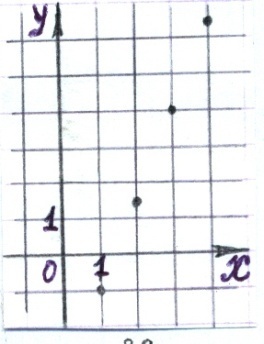 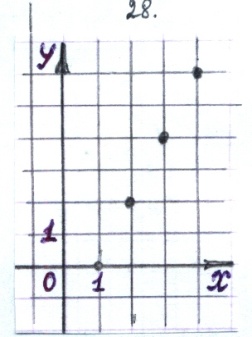 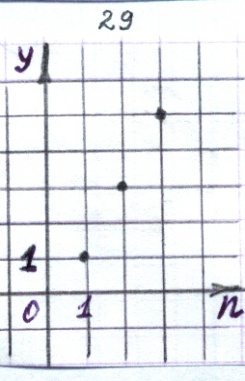 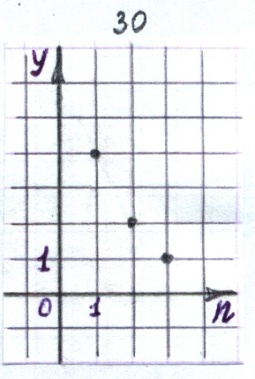 